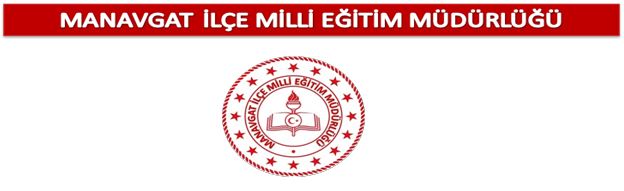 EK DERS ÜCRETİ KARŞILIĞI ÖĞRETMENLİK BAŞVURU KILAVUZU2023-2024 EĞİTİM ÖĞRETİM YILIhttp://manavgat.meb.gov.trBaşvuru Süreci: Başvurular, e- devlet üzerinden Milli Eğitim Bakanlığı Ücretli Öğretmenlik Başvuru ekranından yapılacaktır. Başvuruda 2023-2024  Eğitim Öğretim yılı seçilip, istenen bilgiler doldurularak başvuru tamamlanacaktır. (e-devlet ekranından yıl aktarımının yapılıp-yapılmadığı kontrol edilip 2023-2024 eğitim öğretim yılı seçilmelidir. Aksi halde başvurunuz güncel olmayacaktır.)  Görevlendirme Süreci: İhtiyaç oluştuğunda görevlendirmeler başvuru kılavuzunda belirtilen esaslara göre yapılacaktır.İÇİNDEKİLERİLGİLİ MEVZUATGENEL AÇIKLAMALARÖĞRETMENLİK İÇİN ARANILAN GENEL ŞARTLARBAŞVURU İŞLEMİNİN YAPILMASIGÖREVLENDİRMELERDE ÖNCELİK DURUMUİSTENİLECEK EVRAKLARGÖREVLENDİRMELERİN YAPILMASINA DAİR ESASLAR1.   İLGİLİ MEVZUATA ) Millî Eğitim Bakanlığı Yönetici ve Öğretmenlerin Ders ve Ek Ders Saatlerine İlişkin       01 /12 /2006 tarih ve 2006 /11350 sayılı Karar.B ) 119 Sayılı Talim ve Terbiye Kurulu Kararı.C ) 155 Sayılı Talim ve Terbiye Kurulu Kararı.D ) 133 Sayılı Talim ve Terbiye Kurulu Kararı.E ) Merkezi Bütçe Kanunu.F ) Milli Eğitim Bakanlığı Norm Kadro Yönetmeliği.G ) Talim Terbiye Kurulu’nun 80 no’lu kararı.H ) 657 Sayılı DMK’nun 48. Ve 176. maddesi.I ) MEB’nın Okul Öncesi Genel Müdürlüğünün 02.09.2010 tarih ve 2757 sayılı yazısı.İ)Talim Terbiye Kurulu’nun 9 nolu kararı.2.   GENEL AÇIKLAMALAR1.	Bu kılavuz 2023-2024 Eğitim Öğretim yılı Ders Ücreti Karşılığı Ücretli Öğretmenlik 
başvuru ve yerleştirmelere ilişkin esas ve usulleri belirlemek amacı ile oluşturulmuştur. PDF
formatındaki kılavuz http://manavgat.meb.gov.tr internet adresindeki Duyurular Sayfasından alınarak ayrıntılı açıklamaya ulaşılabilecektir.Üniversitelerin lisans, önlisans programlarından mezun olanların başvuruları kabul edilecek, lise veya dengi (ortaöğretim mezunu) adayların müracaatları ise kabul edilmeyecektir.2023-2024 Öğretim yılında Ders Ücreti Karşılığı Öğretmen olarak müracaatta bulunan erkek adaylardan askerlik ile ilişkisi bulunmaması şartı aranacaktır. (Terhis, tecil ya da muaf olmak)Bu kılavuzda yapılan açıklamalara ek olarak oluşabilecek değişiklikler ile uygulamalara yönelik açıklamalar http://manavgat.meb.gov.tr adresinde yayınlanacaktır.Manavgat İlçesi 2023-2024 Öğretim yılı Ders Ücreti Karşılığı ücretli öğretmenlik Başvuru Süresi:  e- devlet Milli Eğitim Bakanlığı Ücretli Öğretmenlik Başvurusu ekranının güncellenerek 2023-2024 eğitim öğretim yılının aktif olması ile başlayacaktır.  3.   2023-2024  EĞİTİM-ÖĞRETİM YILI DERS ÜCRETİ KARŞILIĞI ÖĞRETMENLİK İÇİN ARANILAN GENEL ŞARTLARTürkiye Cumhuriyeti vatandaşı olmak. (Kuzey Kıbrıs Türk Cumhuriyeti için Türkiye Cumhuriyeti vatandaşları için bu şart aranmayacaktır.)Kamu haklarından mahrum bulunmamak.Türk Ceza Kanunu'nun 53'üncü maddesinde belirtilen süreler geçmiş olsa bile; kasten işlenen bir suçtan dolayı bir yıl veya daha fazla süreyle hapis cezasına ya da affa uğramış olsa bile devletin güvenliğine karşı suçlar, Anayasal düzene ve bu düzenin işleyişine karşı suçlar, millî savunmaya karşı suçlar, devlet sırlarına karşı suçlar ve casusluk, zimmet, irtikâp, rüşvet, hırsızlık, dolandırıcılık, sahtecilik, güveni kötüye kullanma, hileli iflas, ihaleye fesat karıştırma, edimin ifasına fesat karıştırma, suçtan kaynaklanan malvarlığı değerlerini aklama veya kaçakçılık suçlarından mahkûm olmamak.Askerlik yükümlüsü olan adayların askerlikle ilişkisi bulunmamak.Askerlikten muaf olmak,Askerliğini yapmış olmak,Askerliği tecil edilmiş olmak şart.    5.Yurt dışındaki yükseköğretim kurumlarından mezun olanlar bakımından, öğreniminin yurt içindeki yükseköğretim kurumlarına veya programlarına denkliği yapılmış olmak.Sabıka durumu ile ilgili Adliyeden veya (e-devletten) son altı aylık süre içinde alacağı Adli Sicil Kayıt belgesi ile belgelendirmek.2023-2024 Eğitim Öğretim döneminde Ders Ücreti Karşılığı ücretli öğretmenlik başvurusu yapan adayların müracaatları 2023-2024 Eğitim Öğretim yılı içerisinde geçerlidir.8. Başvuru esnasında yanlış beyanda bulunduğu anlaşılan adaylar görevlendirilmişlerse
görevlendirmeleri iptal edilir ayrıca haklarında yasal işlem başlatılır.4.   BAŞVURU İŞLEMİNİN YAPILMASI1. Başvurular, e- devlet üzerinden Milli Eğitim Bakanlığı Ücretli Öğretmenlik Başvurusu ekranından yapılacaktır. Başvuruda 2023-2024  Eğitim Öğretim yılı seçilip, istenen bilgiler doldurularak başvuru tamamlanacaktır. E-devlet üzerinden başvuru yapmayan adaylar kesinlikle görevlendirilmeyecektir.2.	Ek Ders Karşılığı Ücretli Öğretmenlik Görevlendirmesi tebliği  kişinin başvuruda  yazdığı cep telefonuna (başvuru ekranında varsa 2. Cep telefonu numarasının da yazılması) veya e-mail adresine gönderilen mesajla yapılacağından; cep telefonu numarasının  ve e-mail adresinin doğru yazılması ve mesajların kontrol edilmesi gerekmektedir.5. GÖREVLENDİRMELERDE ÖNCELİK DURUMUYükseköğrenim mezuniyet branşları ve yan alanları dikkate alınarak; 1- Eğitim Fakültesi Mezunları2-Eğitim Formasyonu olan Lisans Mezunları3-Eğitim Formasyonu olmayan Lisans Mezunları4-Yan alanı veya ilgili alanda sertifika sahibi Lisans mezunları5-Diğer alanların lisans mezunları6-Ön Lisans Mezunları6. İSTENİLECEK EVRAKLAR1. Görevlendirmesi yapılan öğretmenlere telefon veya mail yoluyla bilgilendirme yapılacaktır. Bilgilendirme yapılan öğretmenler Müdürlüğümüzün  http://manavgat.meb.gov.tr internet adresindeki Duyurular sayfasında bulunan " Ek Ders Ücreti Karşılığı Görevlendirme Başvuru Formunu" eksiksiz doldurarak  formu aşağıdaki  belgelerle birlikte  acilen Müdürlüğümüz İnsan Kaynakları Atama Birimine teslim etmeleri gerekmektedir. Belgeleri teslim etmeyen öğretmenlerin yerine yeniden görevlendirme yapılacaktır.•Diploma veya Mezuniyet  Belgesi (E-Devletten alınabilir)•Yurtdışı okul mezunlarından denklik belgesi (Aslı ve Fotokopisi)•Türkiye Cumhuriyeti Kimlik Kartı Fotokopisi (Nüfus Cüzdan Örneği)•Adli Sicil Kaydı (E-Devletten alınabilir)•1 Adet Fotoğraf•KPSS Sonuç Belgesi (varsa)•Pedagojik Formasyon Belgesi/Ortaöğretim alan öğretmenliği tezsiz yüksek lisans belgesi              	Fotokopisi, (Eğitim Fakültesi Mezunları hariç) (varsa)•Kurs/Seminer Belgesi (varsa)•Erkek adaylar için askerlikle ilişkili olmadığına dair belge.7.   GÖREVLENDİRMELERİN YAPILMASINA DAİR ESASLAR1.Görevlendirmeler Kaymakamlık Onayı ile yapılacaktır.2. Müdürlüğümüze bağlı okul ve kurumların belirttikleri ihtiyaçlara göre (boş norm, izin, rapor, tayin, emeklilik gibi nedenlerle ) görevlendirmeler yapılacaktır.3.	Evraklarını tamamlayan adayların görevlendirme onayı alınarak SGK girişi  yapılmasının ardından okul/kurumdaki görevine başlatılması sağlanacaktır.Yerine kadrolu atama yapıldığı ya da görevlendirildiği kurumda ihtiyaç kalmaması                   halinde görevi sonlandırılacaktır.  Kendisinden kaynaklanmayan nedenlerle görevi sona eren öğretmenlere, talep etmesi halinde kurumlarda ihtiyaç bulunduğunda öncelik tanınacaktır.Herhangi bir kabul edilebilir özrü olmaksızın okul müdürlüğüne  (bir hafta önceden) yazılı bilgi ve belge vermeden görevi bırakanlara Müdürlüğümüzce bir daha görevlendirme yapılmayacaktır.Ücretli Öğretmenlerin görevleri esnasında hakkında yapılan şikayetler var ise disiplin    işlemleri uygulanacaktır. Disiplin raporu sonucunda olumsuzluklar ortaya çıkarsa görevi sonlandırılacaktır. 7. Ücretli öğretmenler görevlendirilirken, daha önce müdürlüğümüze bağlı okullarda görev yapan adayların performansları,  göz önünde bulundurulacaktır.